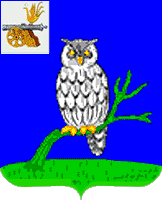 СЫЧЕВСКАЯ РАЙОННАЯ ДУМАРЕШЕНИЕ«27 »  марта 2020 года                                                                                           № 258Об освобождении от обязанностей членов  избирательной комиссии муниципального образования «Сычевский район» Смоленской области Рассмотрев личные заявления  членов избирательной комиссии муниципального образования «Сычевский район» Смоленской области  с правом решающего голоса Зенковской Юлии Олеговны, Куц Елены Викторовны об освобождении обязанностей ИКМО «Сычевский район» Смоленской области  в соответствии со ст.29 п.6 Федерального закона от 12.06.2002 г. № 67-ФЗ «Об основных гарантиях избирательных прав и права на участие в референдуме граждан Российской Федерации», Сычевская районная Дума РЕШИЛА:         1.Освободить от обязанностей членов избирательной комиссии муниципального образования «Сычевский район» Смоленской области с правом решающего голоса Зенковскую Юлию Олеговну, Куц Елену Викторовну.        2. Настоящее решение направить в избирательную комиссию муниципального образования «Сычевский район» Смоленской области.        3. Обнародовать настоящее решение путем размещения его  на официальном сайте муниципального образования «Сычевский район» Смоленской области в информационно-телекоммуникационной сети «Интернет» http://sychevka.admin-smolensk.ru/Глава муниципального образования                  Председатель Сычевской районной«Сычевский район»  Смоленской области         Думы__________М.А.Лопухова________________Т.В.Никонорова